Identifying Black Lasioglossum  Leuchalictus subgenusBody BLACK without metallic reflectionsSecond submarginal crossvein (1rs-m) as strong as first – same thickness 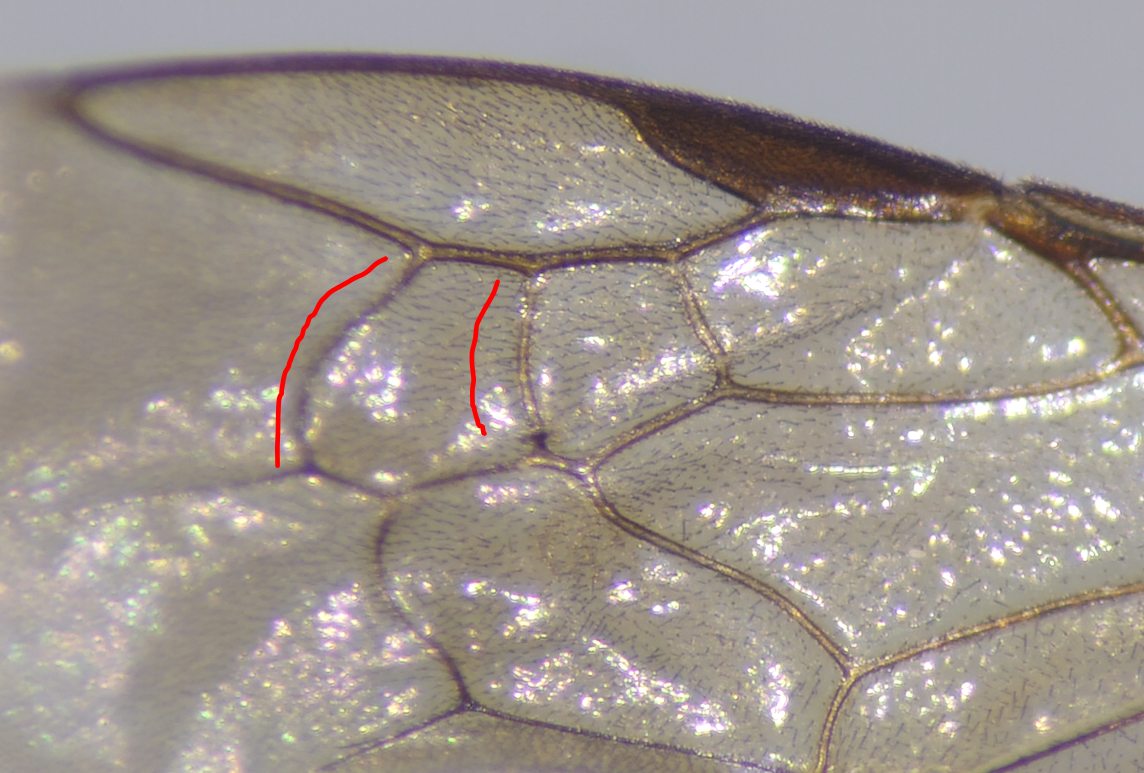 Propodeum with striations that go all the way to the edge; lateral carina well developed; Metapostnotum coarsely sculpted, shorter than scutellum; t1 WITHOUT basal tomentose band; head long
 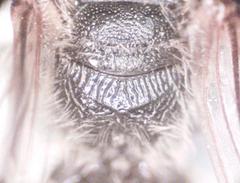 = Lasioglossum (Leuchalictus)Only 2 species of this subgenus known to occur in North America: Lasioglossum leucozonium and Lasioglossum zonulum. From 1960 Mitchell Key to differentiate the two species:L. leucozonium  antero-lateral angle of pronotum forming obtuse angle; basal segment of abdomen uniformly punctate and slightly duller   this species is considered non-native in North America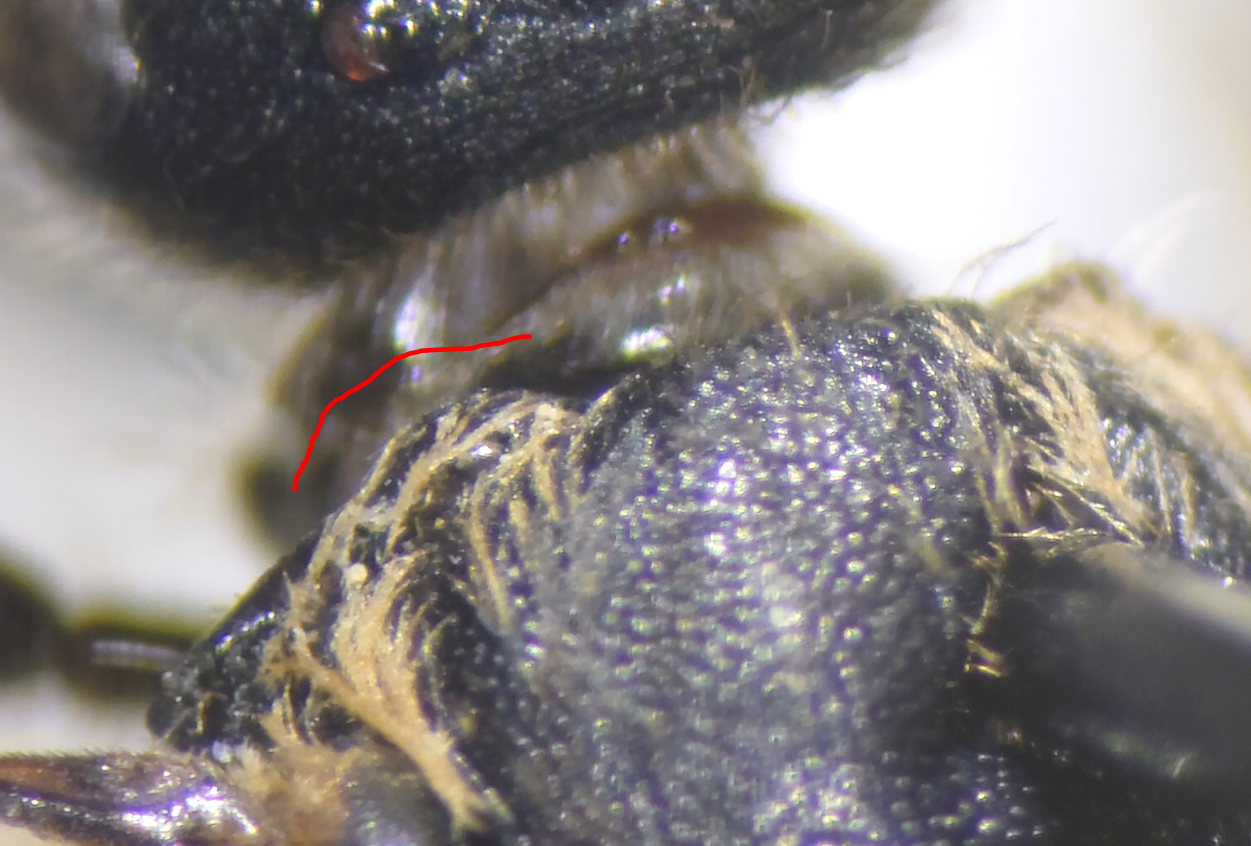 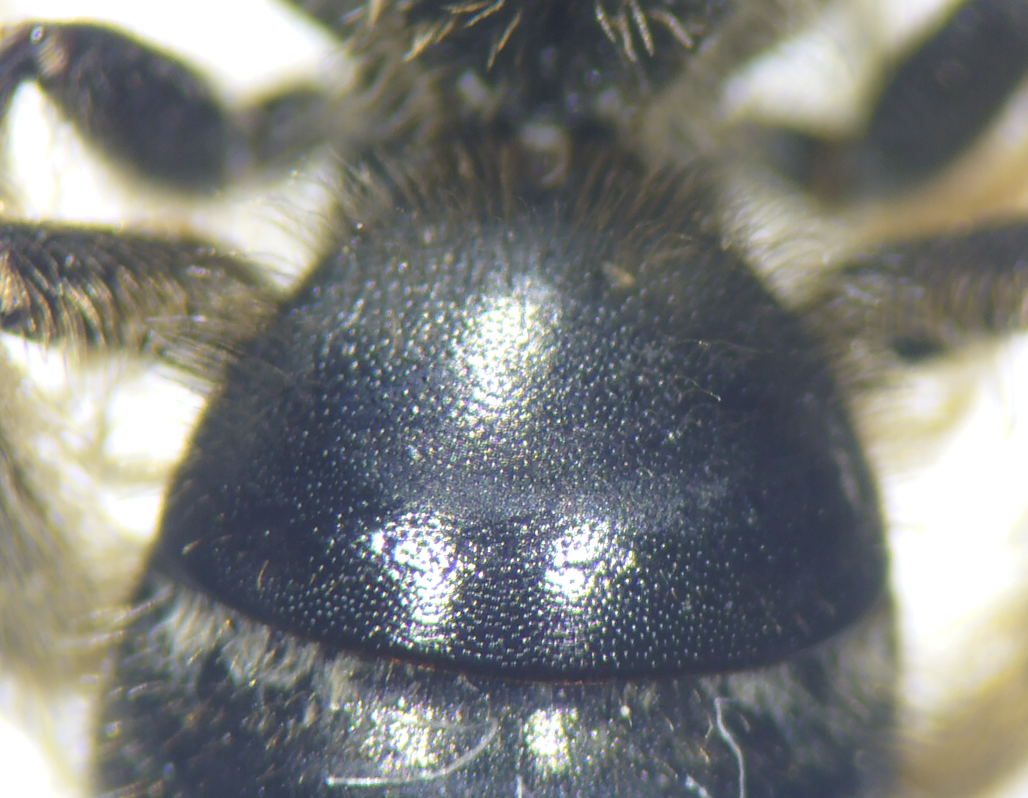 L. zonulum  antero-lateral angle of pronotum forming a right angle; basal segment of abdomen sparsely punctate in center – look carefully. Some punctures still evident, but more than 3 puncture widths separated in center. T1 shiny in comparison to that of L. leucozonium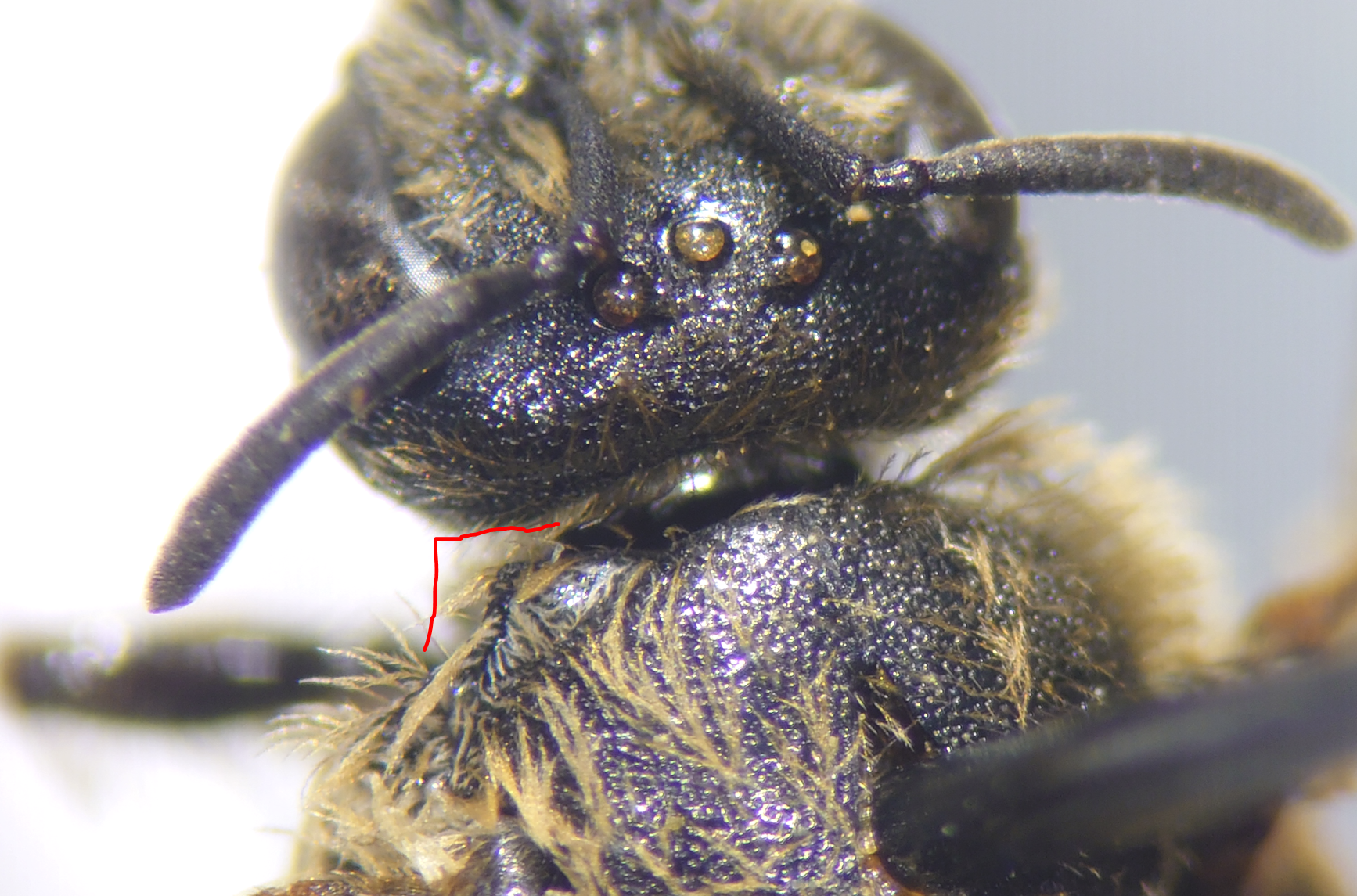 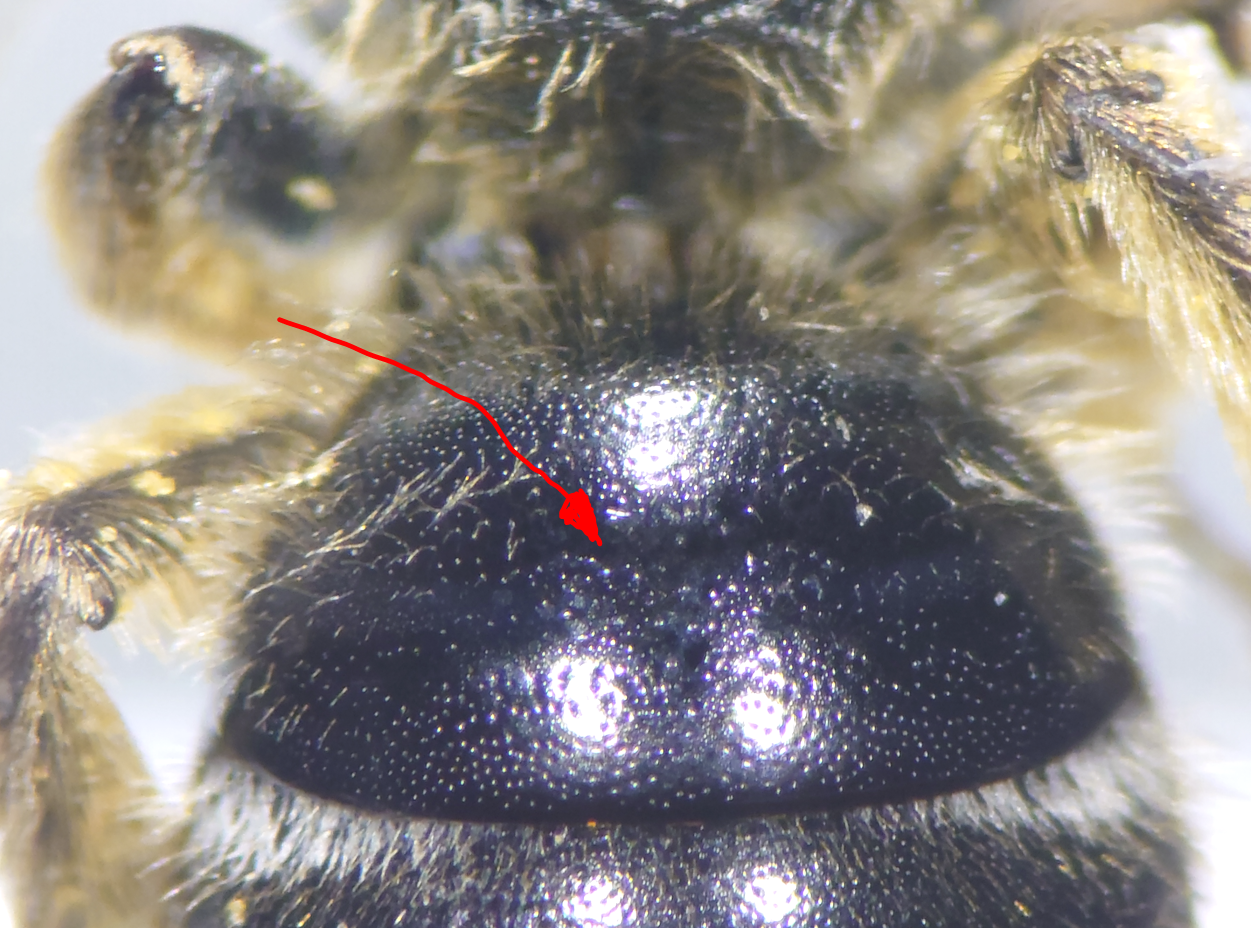 